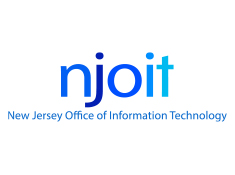 Office of Information TechnologyCONCEPTUALSYSTEM ARCHITECTURE REVIEWBASIC PROJECT INFORMATIONPlease provide a detailed description of the project including its purpose, scope and high level business requirements:What problem(s) or untapped opportunity is this project addressing?Is this project a result of legislative mandate?   No  Yes:     State Mandate         Federal Mandate    Regulatory or Audit CompliancePlease identify compliance requirement, legislative source and reference number:How do you categorize this project:  Refresh          New Build           Enhancement          Data Publishing  Other:       What approaches are you considering for the development of this solution?(Please check all that apply)  Cloud-hosted, (XaaS) X as-a-Service Solution  COTS/Packaged Solution   COTS/Packaged Solution with Customization  Custom, Vendor-developed, Purpose-built Solution  Custom, Internally Developed, Purpose-built Solution  Extension/Enhancement of Existing Solution  Unknown at this time  Other        What criteria will determine that the project implementation has been successful?Please indicate the possible solutions that have been reviewed and estimated costs for each:(supporting documentation should be available at review)Identify potential groups involved with development or ongoing support of this project:RISKIs your funding at risk: 	  No, funding is in place      In Jeopardy Explain:              Not currently funded      Explain:        Are there licensing, funding, mandates or other constraints that cause the start or end date to be inflexible?       No       Yes    Explain:        Is your procurement available via a current contract:\      Yes      No      Explain:       Are your Implementation (human) Resources:        Fully Identified and available      Partially Identified and available      UnknownIs there designated, ongoing financial support for this project:        Yes      Partially       No Is there designated, ongoing human support for this project:        Yes      Partially       No   BUSINESS AND BENEFIT IMPACTWhat is the impact if this project is not completed on schedule?       a. How critical is it that this be implemented at this time?
            Low	 Medium		 High          b. Is there a financial penalty 
            No		  Yes, explain:       c. Is an alternate process path available if the schedule is not met?
            No 	  Yes, explain:       Will other Agencies or Departments benefit from this project in any way?  No	  The system has the potential to be scaled for additional users  The system will be built to scale for additional known usersTime and Cost increase or decrease of this project:Will this project save time; for example, will a former manual task now be automated?
  Unknown at this time  No  Yes, how much time will be saved?      How will this time savings be used to benefit the State?       Will this project reduce the number of staff/man hours required to support the current solution?  Unknown at this time  No  Yes, how much time will be saved?      Will this project reduce current costs?  Unknown at this time  Yes, 	What is the current cost for doing these tasks?       What is the anticipated future cost for doing these tasks?         No	Will this project result in an increase in costs?  No  Yes	What is the anticipated cost increase?       Why is this cost unavoidable?       Potential for Revenue generation:Will this project generate any increased revenues for the State, County, Municipality or Local Government after accounting for estimated IT costs?  No  Unknown at this time  Yes	How much potential revenue will it generate and for whom?       How was this figure calculated?       Do you have funding for this project?	  No	  YesIf yes, what is the funding source?	  State	  Federal	  Grant Funding	  Other, explain:       If yes, has the funding been allocated?	  Yes	  NoIf yes, is the funding source shared, or dedicated?	  Shared	  DedicatedWho is the funding Stakeholder?       Are there other funding streams being married to/supporting this project?       What is the estimated cost for this project (if known)?    0-300,000         300,000-1 Million      1-9 million         10 million +Additional comments:       Identify any anticipated procurements necessary for the project:  To Be Determined    Explain:       NOTE: If To Be Determined is selected, this BCR Plan must be updated before the submission of the procurement package.  No hardware or software can be procured until a Logical SAR has been held.  Hardware, or Infrastructure as a ServiceEstimated Hardware Cost:  $0.00PCs: Estimated Quantity:       Servers: Estimated Quantity:       Describe any additional anticipated hardware needs:       Where is the expected hardware installation site?          Software, OR Software as a ServiceEstimated Software Cost:  $0.00Describe anticipated software needs:       Are there annual subscription costs?        TrainingEstimated Training Cost:  $0.00Describe anticipated training needs:         Consulting Estimated Consulting Cost:  $0.00Describe anticipated consulting needs:         Other Estimated Cost:  $0.00Describe anticipated needs:       Has this venture ever been purchased with your operating expenses?  No	  Yes, explain:       Is Grant Funding being used?    No	  Yes How many years out does the grant funding cover?       If the identified funding source is removed, are there other funding sources for out-year expenses?      NOTE: See 130 – Information Asset Classification and Control Standard for information on State of New Jersey & Federal Government Information Asset Classification. Is your Availability either Moderate or High?	  No	  YesIf YES - You must complete a Business Impact Analysis.Once the Business Impact Analysis is completed, please submit the signed form to OIT-DR@tech.nj.gov for review.The template for the BIA can be found at http://www.nj.gov/it/services/governance.shtml In addition, you are required to contact OIT-DR@tech.nj.gov to discuss your Disaster Recovery requirements and build a recovery plan if your system/application is hosted within an OIT infrastructure.  Submission of the BIA does NOT ensure system recovery.DECLARATION OF ADHERENCEBusiness ArchitectureThis project will be consistent with the OIT Business Strategy.  Yes.  A copy of the business plan is attached.  To Be Determined –be prepared to discuss at the review.  No Explain:      This project will leverage existing systems/solutions implemented within the State of NJ:  Yes.  Systems exist and we will be taking advantage of them.  To Be Determined –be prepared to discuss at the review.  No Explain:      Technology ArchitectureThe Project team has reviewed the current New Jersey Shared IT Architecture (http://www.nj.gov/it/ps/Shared_IT_Architecture.pdf) documents and will leverage existing solutions:  Yes  No   Describe the anticipated technology in detail, and provide a justification that includes functionality, cost, and ongoing support comparisons:       Are you avoiding costs by leveraging available shared services?  Yes      No   Explain:       Security ArchitectureThe project team e has reviewed the minimum security requirements policies and standards:   
	http://www.nj.gov/it/ps/14-01-NJOIT_171_Minimum_System_Security_Requirements.pdf	http://www.nj.gov/it/ps/14-13-NJOIT_205_Certification_and_Accreditation.pdf  Yes   No   Explain:       The sections following will be completed during the CSAR meeting based upon the discussion of the information contained within this document.Appendix 1:  Authentication Requirements AssessmentBased on the determinations above, the level of assurance needed for user access and authentication is determined to be:Signature of Project Team reviewers: Group NameProject NameTactical Planning#Estimated Start DateEstimated Completion DateDocument CreatorName:       Email:       Phone Number:       Project OriginatorName:       Email:       Phone Number:       Project ManagerName:       Email:       Phone Number:       Date SubmittedCSAR heldABOUT THIS DOCUMENTABOUT THIS DOCUMENTABOUT THIS DOCUMENTThe Conceptual System Architecture Review (CSAR) document is an opportunity for the Office of Information Technology (OIT) to assure that technology solutions for the State are conceived, designed, developed and deployed to maximize the benefits and functionality of the technology, while minimizing costs and risks.  The SAR ensures compliance with cybersecurity, architecture standards and best practices, controlled introduction of new technologies, and appropriate reuse of existing technology, in order to increase returns on investmentThe Conceptual System Architecture Review (CSAR) document is an opportunity for the Office of Information Technology (OIT) to assure that technology solutions for the State are conceived, designed, developed and deployed to maximize the benefits and functionality of the technology, while minimizing costs and risks.  The SAR ensures compliance with cybersecurity, architecture standards and best practices, controlled introduction of new technologies, and appropriate reuse of existing technology, in order to increase returns on investmentPurposeConceptual SAR (CSAR):Allows the OIT business owner to enumerate, document and prioritize the business problem that the project is addressing.Ensures that State and/or Federal cybersecurity requirements are understood and classifies the digital assets to be managed in the proposed solution.Allows for discussion regarding new technologies and informs the business owner of existing State assets that could possibly be leveraged, as well as considering how the proposed solution might be leveraged by othersEnsures awareness and support from all operational units and forms the baseline for subsequent reviewsEnsures that the project aligns with relevant State enterprise IT infrastructure, processes and standards and how that infrastructure might be impactedIdentifies, at a high level, whether the project might impact IT capacity so that proper planning can take placeIdentifies the costs and risks of certain decisionsImportant Note: Before completing the CSAR document, please be sure to complete the Business Innovation Proposal (BIP) template required for OIT projects.  The BIP template can be found at: http://nj.gov/it/services/governance.shtmlThe Conceptual SAR is not a “purchase approval” mechanism and no procurement can be made until the appropriate SAR reviews are held.  The outcome of the Conceptual SAR is one factor in a purchase decision review.  When a CSAR is needed?  Refer to: http://nj.gov/it/services/governance.shtmlThis document must adhere to the following standard naming convention for the SAR document file.  “Agency Initials-Tactical Plan Number-Project Name-yyyymmdd-SAR Type”.Example: OIT-Project Name-20180120-CSARImportant Note: Before completing the CSAR document, please be sure to complete the Business Innovation Proposal (BIP) template required for OIT projects.  The BIP template can be found at: http://nj.gov/it/services/governance.shtmlThe Conceptual SAR is not a “purchase approval” mechanism and no procurement can be made until the appropriate SAR reviews are held.  The outcome of the Conceptual SAR is one factor in a purchase decision review.  When a CSAR is needed?  Refer to: http://nj.gov/it/services/governance.shtmlThis document must adhere to the following standard naming convention for the SAR document file.  “Agency Initials-Tactical Plan Number-Project Name-yyyymmdd-SAR Type”.Example: OIT-Project Name-20180120-CSARMilestonesConceptual SAR:  Once the completed documents are received a CSAR meeting is scheduled.Completion of Business Impact Analysis – if applicableDiscuss Disaster Recovery requirements with OARS – if applicableBegin Certification and Accreditation FormCompletion of Logical SAR Completion of Business Entity/IT Services/Firewall Rules -  Appendices A, B, C, or D – If applicablePhysical design approval by Network and Information Security areasCompletion of Physical SAR Schedule Vulnerability Assessment ScansSchedule and perform Stress TestingCompletion of Vulnerability Assessment ScansCompletion of Risk Management Remediation Form – If applicableCompletion of Certification and Accreditation FormCompletion of Exception Request Form – If applicable Completion of Implementation Review:  2 weeks before deploymentDeploy to ProductionSolution (vendor)Estimated cost.Indicate out year licensing if knownGroupDevelopmentOngoing supportApplication Development (All)Administrative ServicesBusiness and CommunityHealth and Social ServicesPublic SafetyWorkforce EnhancementArchitectureEnterprise Data ServicesGISInfrastructureDisaster RecoveryEnterprise ServicesMainframeNetworkStoragePMOSecurityOther:       FUNDING and PROCUREMENTSINFORMATION SECURITY PLANNINGINFORMATION SECURITY PLANNINGINFORMATION SECURITY PLANNINGINFORMATION SECURITY PLANNINGINFORMATION SECURITY PLANNINGINFORMATION SECURITY PLANNINGINFORMATION SECURITY PLANNINGINFORMATION SECURITY PLANNINGINFORMATION SECURITY PLANNINGAsset Classification - Classification of the system is used to determine the necessary security safeguards.Asset Classification - Classification of the system is used to determine the necessary security safeguards.Asset Classification - Classification of the system is used to determine the necessary security safeguards.Asset Classification - Classification of the system is used to determine the necessary security safeguards.Asset Classification - Classification of the system is used to determine the necessary security safeguards.Asset Classification - Classification of the system is used to determine the necessary security safeguards.Asset Classification - Classification of the system is used to determine the necessary security safeguards.Asset Classification - Classification of the system is used to determine the necessary security safeguards.Asset Classification - Classification of the system is used to determine the necessary security safeguards.PublicInformation that is authorized for release to the public.Information that is authorized for release to the public.Information that is authorized for release to the public.Information that is authorized for release to the public.Information that is authorized for release to the public.Information that is authorized for release to the public.SecureInformation that is available to business units and used for official purposes and would not be released to the public unless specifically requested and authorizedInformation that is available to business units and used for official purposes and would not be released to the public unless specifically requested and authorizedInformation that is available to business units and used for official purposes and would not be released to the public unless specifically requested and authorizedInformation that is available to business units and used for official purposes and would not be released to the public unless specifically requested and authorizedInformation that is available to business units and used for official purposes and would not be released to the public unless specifically requested and authorizedInformation that is available to business units and used for official purposes and would not be released to the public unless specifically requested and authorizedSensitiveInformation that is available only to designated personnel and would not be released to the public.Indicate data types:Criminal Investigation 	  	Homeland Security	      	FEIN	Personal Financial    		  	Personal Medical	      	Social Security #	Personally Identifiable			Business	Other	       Information that is available only to designated personnel and would not be released to the public.Indicate data types:Criminal Investigation 	  	Homeland Security	      	FEIN	Personal Financial    		  	Personal Medical	      	Social Security #	Personally Identifiable			Business	Other	       Information that is available only to designated personnel and would not be released to the public.Indicate data types:Criminal Investigation 	  	Homeland Security	      	FEIN	Personal Financial    		  	Personal Medical	      	Social Security #	Personally Identifiable			Business	Other	       Information that is available only to designated personnel and would not be released to the public.Indicate data types:Criminal Investigation 	  	Homeland Security	      	FEIN	Personal Financial    		  	Personal Medical	      	Social Security #	Personally Identifiable			Business	Other	       Information that is available only to designated personnel and would not be released to the public.Indicate data types:Criminal Investigation 	  	Homeland Security	      	FEIN	Personal Financial    		  	Personal Medical	      	Social Security #	Personally Identifiable			Business	Other	       Information that is available only to designated personnel and would not be released to the public.Indicate data types:Criminal Investigation 	  	Homeland Security	      	FEIN	Personal Financial    		  	Personal Medical	      	Social Security #	Personally Identifiable			Business	Other	       Information that is available only to designated personnel and would not be released to the public.Indicate data types:Criminal Investigation 	  	Homeland Security	      	FEIN	Personal Financial    		  	Personal Medical	      	Social Security #	Personally Identifiable			Business	Other	       Information that is available only to designated personnel and would not be released to the public.Indicate data types:Criminal Investigation 	  	Homeland Security	      	FEIN	Personal Financial    		  	Personal Medical	      	Social Security #	Personally Identifiable			Business	Other	       User Access ControlsUser Access ControlsUser Access ControlsUser Access ControlsUser Access ControlsUser Access ControlsUser Access ControlsUser Access ControlsUser Access Controls     (a)    How do you expect users to access the system?  (check all that apply)	       Public Internet        State Intranet     	Partner Extranet       (b)    Will users view or edit sensitive data?      	No Sensitive Data shown       View        Edit       (a)    How do you expect users to access the system?  (check all that apply)	       Public Internet        State Intranet     	Partner Extranet       (b)    Will users view or edit sensitive data?      	No Sensitive Data shown       View        Edit       (a)    How do you expect users to access the system?  (check all that apply)	       Public Internet        State Intranet     	Partner Extranet       (b)    Will users view or edit sensitive data?      	No Sensitive Data shown       View        Edit       (a)    How do you expect users to access the system?  (check all that apply)	       Public Internet        State Intranet     	Partner Extranet       (b)    Will users view or edit sensitive data?      	No Sensitive Data shown       View        Edit       (a)    How do you expect users to access the system?  (check all that apply)	       Public Internet        State Intranet     	Partner Extranet       (b)    Will users view or edit sensitive data?      	No Sensitive Data shown       View        Edit       (a)    How do you expect users to access the system?  (check all that apply)	       Public Internet        State Intranet     	Partner Extranet       (b)    Will users view or edit sensitive data?      	No Sensitive Data shown       View        Edit       (a)    How do you expect users to access the system?  (check all that apply)	       Public Internet        State Intranet     	Partner Extranet       (b)    Will users view or edit sensitive data?      	No Sensitive Data shown       View        Edit       (a)    How do you expect users to access the system?  (check all that apply)	       Public Internet        State Intranet     	Partner Extranet       (b)    Will users view or edit sensitive data?      	No Sensitive Data shown       View        Edit       (a)    How do you expect users to access the system?  (check all that apply)	       Public Internet        State Intranet     	Partner Extranet       (b)    Will users view or edit sensitive data?      	No Sensitive Data shown       View        Edit  Potential Loss Impact:  For each category below, select the level of impact to that best identifies the protection needed from unauthorized alteration or access to the data, or loss of system access. (FIPS PUB 199)Potential Loss Impact:  For each category below, select the level of impact to that best identifies the protection needed from unauthorized alteration or access to the data, or loss of system access. (FIPS PUB 199)Potential Loss Impact:  For each category below, select the level of impact to that best identifies the protection needed from unauthorized alteration or access to the data, or loss of system access. (FIPS PUB 199)Potential Loss Impact:  For each category below, select the level of impact to that best identifies the protection needed from unauthorized alteration or access to the data, or loss of system access. (FIPS PUB 199)Potential Loss Impact:  For each category below, select the level of impact to that best identifies the protection needed from unauthorized alteration or access to the data, or loss of system access. (FIPS PUB 199)Potential Loss Impact:  For each category below, select the level of impact to that best identifies the protection needed from unauthorized alteration or access to the data, or loss of system access. (FIPS PUB 199)Potential Loss Impact:  For each category below, select the level of impact to that best identifies the protection needed from unauthorized alteration or access to the data, or loss of system access. (FIPS PUB 199)Potential Loss Impact:  For each category below, select the level of impact to that best identifies the protection needed from unauthorized alteration or access to the data, or loss of system access. (FIPS PUB 199)Potential Loss Impact:  For each category below, select the level of impact to that best identifies the protection needed from unauthorized alteration or access to the data, or loss of system access. (FIPS PUB 199)Security ObjectiveSecurity ObjectiveLOWLOWMODERATEMODERATEHIGHHIGHHIGHConfidentialityPreserving authorized restrictions on information access and disclosure, including means for protecting personal privacy and proprietary information.[44 U.S.C., SEC. 3542]ConfidentialityPreserving authorized restrictions on information access and disclosure, including means for protecting personal privacy and proprietary information.[44 U.S.C., SEC. 3542]The unauthorized disclosure of information could be expected to have a limited adverse effect on organizational operations, organizational assets, or individuals. The unauthorized disclosure of information could be expected to have a serious adverse effect on organizational operations, organizational assets, or individuals. The unauthorized disclosure of information could be expected to have a severe or catastrophic adverse effect on organizational operations, organizational assets, or individuals. The unauthorized disclosure of information could be expected to have a severe or catastrophic adverse effect on organizational operations, organizational assets, or individuals. IntegrityGuarding against improper information modification or destruction, and includes ensuring information non-repudiation and authenticity.[44 U.S.C., SEC. 3542]IntegrityGuarding against improper information modification or destruction, and includes ensuring information non-repudiation and authenticity.[44 U.S.C., SEC. 3542]The unauthorized modification or destruction of information could be expected to have a limited adverse effect on organizational operations, organizational assets, or individuals. The unauthorized modification or destruction of information could be expected to have a serious adverse effect on organizational operations, organizational assets, or individuals. The unauthorized modification or destruction of information could be expected to have a severe or catastrophic adverse effect on organizational operations, organizational assets, or individuals. The unauthorized modification or destruction of information could be expected to have a severe or catastrophic adverse effect on organizational operations, organizational assets, or individuals. AvailabilityEnsuring timely and reliable access to and use of information.[44 U.S.C., SEC. 3542]AvailabilityEnsuring timely and reliable access to and use of information.[44 U.S.C., SEC. 3542]The disruption of access to or use of information or an information system could be expected to have a limited adverse effect on organizational operations, organizational assets, or individuals. The disruption of access to or use of information or an information system could be expected to have a serious adverse effect on organizational operations, organizational assets, or individualsThe disruption of access to or use of information or an information system could be expected to have a severe or catastrophic adverse effect on organizational operations, organizational assets, or individuals. The disruption of access to or use of information or an information system could be expected to have a severe or catastrophic adverse effect on organizational operations, organizational assets, or individuals. 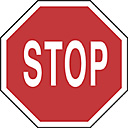 Please submit your completed CSAR request to:sar@tech.nj.govPotential Impact Categories for Authentication Errors 1 2 3 4 Inconvenience, distress or damage to standing or reputation where :Low:  At worst, limited short-term inconvenience, distress, or embarrassment to any partyModerate: At worst, serious short term or limited long-term inconvenience, distress, or damage to the standing or reputation of any partyHigh:  Severe or serious long term inconvenience, distress or damage to the standing or reputation of any partyLowLow-ModHigh-ModHighFinancial loss or agency liability where:Low:  At worst, an insignificant or inconsequential unrecoverable financial loss to any party, or at worst, an insignificant or inconsequential agency liability.Moderate:  At worst, a serious unrecoverable financial loss to any party, or a serious agency liability.High:  Severe or catastrophic unrecoverable financial loss to any party; or sever or catastrophic agency liabilityLowLow-ModHigh-ModHighHarm to agency programs or public interests where:Low:  At worst, a limited adverse effect on organizational operations or assets, or public interests.  Example: Mission capability degradation to the extent and duration that the organization is able to perform its primary functions with noticeably reduced effectivenessModerate:  At worst, a serious adverse effect on organizational operations or assets, or public interests.  Example: Significant mission capability degradation to the extent and duration that the organization is able to perform its primary functions with significantly reduced effectivenessHigh:  A severe or catastrophic adverse effect on organizational operations or assets, or public interests.  Example: Severe mission capability degradation or loss of to the extent and duration that the organization is unable to perform one or more of its primary functionsN/ALow ModHighUnauthorized release of sensitive information where:Low: at worst, a limited release of personal, U.S. government sensitive, or commercial sensitive information to unauthorized parties resulting in a loss of confidentiality with a low impact as defined in FIPS PUB 199Moderate: at worst, a release of personal, U.S. government sensitive, or commercial sensitive information to unauthorized parties resulting in a loss of confidentiality with a moderate impact as defined in FIPS PUB 199High:  a release of personal, U.S. government sensitive, or commercial sensitive information to unauthorized parties resulting in a loss of confidentiality with a high impact as defined in FIPS PUB 199N/ALow ModHighPersonal Safety where:Low:  at worst, minor injury not requiring medical treatmentModerate:  at worst, moderate risk of minor injury or limited risk of injury requiring medical treatmentHigh – a risk of serious injury or deathN/AN/ALowMod orHighCivil or criminal violations  where:Low:  At worst, a risk of civil or criminal violations of a nature that would not ordinarily be subject to enforcement effortsModerate:  At worst, a risk of civil or criminal violations that may be subject to enforcement effortsHigh:  A risk of civil or criminal violations that are of specific importance to enforcement programs.N/ALow ModHighLevel 1:  No identity proofing – Little or no confidence exists in the asserted identity.Level 2:  Identity Information is collected.  On balance, confidence exists that the asserted identity is accurate.Level 3:  Identity information is collected and verified.  Appropriate for transactions needing high confidence in the asserted identity’s accuracy.Level 4:  Identity information is collected in person and verified.  Appropriate for transactions needing very high confidence in the asserted identity’s accuracy.CIODCIOCOOCOSDCTO